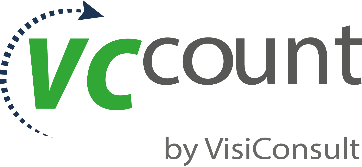 VisiConsult X-ray Systems & Solutions GmbHBrandenbrooker Weg 2-423617 StockelsdorfStockelsdorf, 07/11/2019PressemitteilungVCcount präsentiert zwei neue XRHCount Features und führt einzigartiges Worry-free Counting package ein VCcount, die neue Division von VisiConsult und Innovationsführer von Zählgeräten, präsentiert während der productronica seinen Kunden neben zwei technischen Neuheiten ein einzigartiges Zahlmodell, um kontaktloses Zählen noch attraktiver zu gestalten.Es ist eine spannende Zeit für VCcount nach Monaten voller Ideen und Entwicklungen. Nico Federsel erzählt “wir waren neugierig darauf, wie die Zufriedenheit unserer Kunden übertroffen werden kann. Aber es ist nahezu unmöglich ein bereits hervorragendes System wie der XRHCount zu optimieren.” Durch die XRHCount ist es Kunden möglich unterschiedliche SMD Komponenten effizient und einfach zu zählen. Dank der unternehmenseigenen Counting Cloud geschehen potentielle Optimierungen wie automatisch. Daher war es eine logische Schlussfolgerung für das VCcount Team sich dieses Jahr auf Rahmenbedingungen zu konzentrieren.Die Idee eines monatlichen Worry-free Counting Package kam auf und jetzt bietet VCcount seinen Kunden ein Komplettpaket an, um sich an einem Zählprozess mit folgenden zusätzlichen Vorteilen zu erfreuen:Einfacher und zuverlässiger Service und SupportKein InvestitionsaufwandTechnisch immer auf dem neusten StandKalkulierbare und konstante KostenAber auch mit Hinblick auf zwei neue Features kann VCcount stolz sein. Sie wurden dieses Jahr entwickelt und gelauncht und sind Teil der productronica Präsentation. Das Quad Count Pro ermöglicht der XRHCount zeitgleich den Inhalt von vier Spulen zu zählen. Das bedeutet eine weitere Zeitersparnis von 75%.Die zweite neue Entwicklung ist das Ergebnis einer Kooperation mit der Firma MODI, führender Entwickler von Wareneingangsscanner. Der integrierte XRHCount scanner nutzt sämtliche Informationen aus Barcode / Datamatrixcode-Etiketten auf eingehenden Waren, wie Bauteilrollen, Drypacks etc., um als Lese-, Daten- und Traceabilityschnittstelle Informationen zu speichern und an alle nachfolgenden Prozesse zu senden. Hierbei werden Etiketten sowohl mit Codes (mit und ohne Identifiern), beliebig zusammengesetzte String-Formate als auch Klarschriftinformationen sicher gelesen, die Informationen verglichen und samt Bildern & Unique ID in der Traceabilitydatenbank abgelegt.Area Sales Manager Ronaldo Noaves lächelt während er zusammenfasst “Unsere Kunden können mit dem Kauf einer XRHCount zufrieden sein oder überglücklich mit dem Worry-free Counting Package.” 